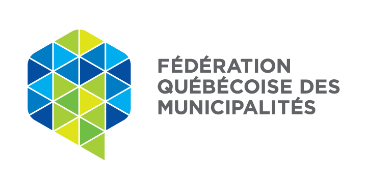 MODÈLE DE RÈGLEMENT SUR LA RÉMUNÉRATION DES ÉLU(E)S POUR UNE MUNICIPALITÉ LOCALEAVERTISSEMENTCe document est un modèle que vous devez adapter selon vos besoins. Lorsque vous l’utilisez, veuillez faire disparaître cet encadré ainsi que les notes au lecteur apparaissant dans le texte.Ce modèle a été rédigé comme s’il s’agissait d’une municipalité locale de moins de 20 000 habitants qui n’avait pas adopté préalablement un règlement fixant la rémunération de ses membres.Le générique masculin est utilisé sans intention discriminatoire et uniquement dans le but d’alléger le texte.QuébecMUNICIPALITÉ DE      MRC DE      RÈGLEMENT numéro       SUR LE TRAITEMENT DES ÉLUS MUNICIPAUXséance ordinaire du conseil municipal de la municipalité de      , tenue le       2018, à       h      , à l’endroit ordinaire des réunions du conseil, à laquelle séance étaient présents :MONSIEUR LE maireLes membres du conseil :Tous membres du conseil et formant quorum.ATTENDU QUE des modifications législatives, effectives à partir du 1er janvier 2018, ont été apportées à la Loi sur le traitement des élus municipaux (L.R.Q., c. T-11 001), faisant en sorte, d’une part, que certaines balises encadrant la rémunération des élus municipaux, notamment celles relatives à l’imposition d’une rémunération minimale, ont été abolies et, d’autre part, que la responsabilité de fixer la rémunération des élus municipaux revient à la Municipalité;ATTENDU QUE la Municipalité ne possédait pas de règlement fixant la rémunération des élus et que, par conséquent, les élus municipaux étaient rémunérés en fonction de la rémunération minimale prévue anciennement à la Loi sur le traitement des élus municipaux qui possédait un caractère supplétif; ATTENDU QU’il y a lieu, en conséquence, de fixer la rémunération applicable aux membres du conseil;ATTENDU QUE le projet de règlement relatif au présent règlement a été présenté lors de la séance du conseil du « DATE » et qu’un avis de motion a été donné le « DATE »;ATTENDU QU’un avis public a été publié conformément aux modalités de l’article 9 de la Loi sur le traitement des élus municipaux;En conséquence, il est proposé par :__________________________________et appuyé par :__________________________________et résolu [unanimement OU PAR LA MAJORITÉ DE VOIX FAVORABLES EXPRIMÉES AUX DEUX TIERS DES MEMBRES DU CONSEIL DE LA MUNICIPALITÉ, INCLUANT CELLE DE MONSIEUR LE MAIRE] que le présent règlement soit adopté et qu’IL SOIT ORDONNÉ ET STATUÉ COMME SUIT :PréambuleLe préambule du présent règlement en fait partie comme s’il était repris ci-après au long.ObjetLe présent règlement fixe le traitement des élus municipaux.Rémunération du maireLa rémunération annuelle du maire est fixée à MONTANT $ pour l’exercice financier de l’année 2018, étant entendu que pour tout exercice financier subséquent, le montant de la rémunération du maire sera ajusté annuellement en fonction de l’indexation prévue à l’article 8 du présent règlement.Rémunération du maire suppléantÀ compter du moment où le maire suppléant occupe les fonctions du maire et jusqu’à ce qu’il cesse son remplacement, le maire suppléant reçoit une rémunération additionnelle à celle qui lui est payée à titre de membre du conseil afin d’égaler la rémunération payable au maire pour ses fonctions.Rémunération des autres membres du conseilLa rémunération annuelle des membres du conseil municipal, autre que le maire, est fixée à MONTANT $ pour l’exercice financier de l’année 2018, étant entendu que pour tout exercice financier subséquent, le montant de la rémunération des membres du conseil municipal sera ajusté annuellement en fonction de l’indexation prévue à l’article 8 du présent règlement.Compensation en cas de circonstances exceptionnelles Tout membre du conseil peut recevoir paiement d’une compensation pour perte de revenu si chacune des conditions ci-après énoncées sont remplies :l’état d’urgence est déclaré dans la Municipalité en vertu de la Loi sur la sécurité civile (L.R.Q., c. S-2.3) suite à un évènement survenu sur le territoire de la Municipalité;le membre du conseil doit gérer, coordonner ou autrement participer aux interventions devant être effectuées par la Municipalité en raison de cet évènement;le membre du conseil doit s’absenter de son travail pour une période consécutive de plus de quatre (4) heures et subit une perte de revenu pendant cette période d’absence.Si le membre du conseil remplit les conditions prévues au présent article, il recevra, suite à l’acceptation du conseil, une compensation égale à la perte de revenu subie. Le membre du conseil devra remettre toute pièce justificative satisfaisante pour le conseil attestant de la perte de revenu ainsi subie.Le paiement de la compensation sera effectué par la municipalité dans les trente (30) jours de l’acceptation du conseil d’octroyer pareille compensation au membre du conseil. Allocation de dépensesEn plus de la rémunération payable en vertu du présent règlement, tout membre du conseil reçoit une allocation de dépenses équivalente à la moitié de leur rémunération fixée par les présentes, sous réserve du montant de l’allocation de dépenses maximal prévu à l’article 19 de la Loi sur le traitement des élus municipaux ainsi du partage de l’allocation de dépenses prévu par l’article 19.1 de cette loi.Indexation et révisionLa rémunération payable aux membres du conseil doit être indexée annuellement, en date du 1er janvier, en fonction de l’indice des prix à la consommation publié par Statistique Canada pour la province de Québec encouru lors de l’année précédente.Malgré ce qui précède, une révision de la rémunération payable aux membres du conseil sera effectuée et déterminée dans un délai de soixante (60) jours suivant le jour des élections municipales générales devant être tenues en vertu de la Loi sur les élections et référendums dans les municipalités (L.R.Q, c. E-2,2). La rémunération des membres du conseil ainsi déterminée sera en vigueur et payable aux membres du conseil à compter du 1er janvier suivant la tenue de ces élections. Tarification de dépenses Sous réserve des autorisations pouvant être requises auprès du conseil municipal et du dépôt de toute pièce justificative attestant de la nécessité du déplacement, lorsque qu’un membre du conseil doit utiliser son véhicule automobile afin d’effectuer un déplacement pour le compte de la Municipalité, un remboursement au montant équivalent à MONTANT $ par kilomètre effectué est accordé. Allocation de transition Sous réserve des dispositions de la Loi sur le traitement des élus municipaux, une allocation de transition sera versée au maire, dans un délai de trente (30) jours suivant la fin de son mandat, s’il a occupé ce poste pendant au moins les 24 mois qui précèdent la fin de son mandat. ApplicationLe directeur général et secrétaire-trésorier est responsable de l’application du présent règlement.Entrée en vigueur et publicationLe présent règlement entre en vigueur rétroactivement au 1er janvier 2018.Le présent règlement entre en vigueur conformément à la loi et est publié sur le site Internet de la Municipalité.Adopté à      , ce       201     Maire		Directeur général et		secrétaire-trésorierAvis de motion :	___________________________________Présentation du projet de règlement :	___________________________________Adoption du règlement :	___________________________________Avis de promulgation :	___________________________________